Nya säkerhetslösningen Preventa XPS MCM ger omfattande skydd för både maskiner och personalEnergispecialisten Schneider Electric breddar sitt utbud inom industrianpassade säkerhetsprodukter med säkerhetsstyrenheten Preventa XPS MCM. Den nya styrenheten medför enklare integration och underhåll vilket hjälper industrier att förbättra effektiviteten och öka lönsamheten.Stockholm, 23 september, 2015 - Schneider Electric har lanserat Preventa XPS MCM, ett nytt modulsystem för säkerhetsstyrning som har kapacitet att övervaka flera säkerhetsfunktioner. Produkten är den senaste nyheten i det breda sortimentet av Preventa säkerhetsprodukter som är kompatibla med internationella standarder och framtagna för att tillhandahålla ett omfattande skydd för personal och utrustning. 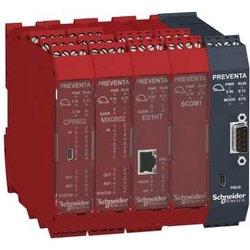 Preventa XPS MCM är en konfigurerbar säkerhetsstyrenhet för inbyggnad, framtagen för att skydda industrimaskiner och operatörer från olyckor. Den kan övervaka multipla säkerhetsfunktioner, från nödstopp till områdesbevakning, positionsövervakning och hastighetsövervakning.  Fördelar
•	Ökad lönsamhet och flexibilitet tack vare dess modulära uppbyggnad och inbyggda nätverkslösningar. •	Förbättrad effektivitet med flexibel och skalbar prestanda.•	Kortare tid till marknaden tack vare intuitiv automation baserad på mjukvaran SoSafe.•	Förenklad integration och underhåll genom ett brett utbud av tillgängliga anslutningar för maskinstyrenheter (PLC). Enkla systemapplikationer
XPS MCM-systemet är konstruerat för att vara enkelt med reducerat antal komponenter och kablage. Konstruktionen bidrar också till att minimera produktens fysiska storlek och utrymmet som krävs. Systemkonfigureringen optimeras genom en intuitiv utformning av mjuk- och hårdvara. Styrenheten kan kopplas upp var som helst, med ett brett utbud av utbyggnadsmoduler för kommunikation. För att förenkla maskinunderhåll har systemet ett flyttbart minneskort som kan användas till att överföra konfigurationen till en ny styrenhet i ett enda steg. Konfigurering
Preventa-sortimentet är en del av nästa generations automationslösningar från Schneider Electric, också kallat MachineStruxure. MachineStruxure är en komplett automationslösning som består av verktyg för design, utveckling, driftsättning och underhåll. Lösningen optimerar industriella maskiner till att maximera effektivitet gällande kostnader, prestanda och energi. Unika verktyg för design
Preventa XPS MCM är ett modulsystem som passar perfekt för säkerhetsapplikationer som kräver anpassning med Kategori-4 standarder såsom EN ISO 13849-1 och SIL3 EN/IEC 61508. Styrenheten har åtta digitala ingångar och två digitala utgångar vilket kan utökas upp till 128 digitala ingångar och 16 digitala utgångar (relä eller statiska). Systemet är enkelt att konfigurera från litet till stort tack vare ett brett utbud av kommunikationsmoduler. Det är möjligt att via säker kommunikation bygga upp till sex fristående öar med ett avstånd på upp till 50 meter mellan varje ö. Utbyggnad av systemet är möjligt direkt på styrenhetens buss i bakplanet såväl som via dess säkra expansionsbuss.För mer information:
Pia Rydback, Marknadskommunikationschef Schneider Electric Sverige AB
Mobil: +46 (0)76 149 71 80
E-post: pia.rydback@schneider-electric.comJosef Christoffersson, Produktchef MachineStruxure Schneider Electric Sverige AB
Mobil: +46 (0) 10 478 38 46
E-post: josef.christoffersson@schneider-electric.com Om Schneider ElectricSchneider Electric är en global specialist inom energihantering och automation. Med en omsättning på 25 miljarder Euro under 2014, 170 000 medarbetare och verksamhet i mer än 100 länder, hjälper vi kunder att hantera energi och processer säkert, pålitligt, effektivt och hållbart. Från enklaste produkt till komplexa system bidrar vår teknik, programvaror och tjänster till att förbättra drift och automation av våra kunders verksamheter. Vår uppkopplade teknik omformar branscher, förändrar städer och berikar liv. På Schneider Electric kallar vi det Life Is On. 
www.schneider-electric.seFollow us on*:       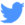 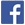 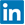 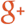 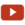 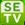 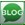 